Thierry AubinThierry Aubin est Directeur de Recherche Emérite au CNRS et a dirigé de nombreuses années l’équipe communications acoustiques à l’Université Paris-Sud. Il a été Président de la SFECA de 2014 à 2018, Président de la commission ANR 32 en 2015, Président du groupe Bioacoustique au sein de la Société Française d’Acoustique de 2012 à 2017 et deux fois organisateur de l’International  Bioacoustics Congress. Il a publié plus de 150 articles dans des revues scientifiques et est le co-auteur de 2 brevets et d’un logiciel déposé. Sa recherche est centrée sur les stratégies de codage acoustique étudiées chez différents modèles biologiques, oiseaux principalement mais aussi insectes, amphibiens reptiles et mammifères. Ses recherches ont toujours été menées sur le terrain, en milieu naturel, ce qui l’a amené à effectuer de nombreuses missions de l’Arctique à l’Antarctique, en passant par des îles océaniques et l’Amazonie. 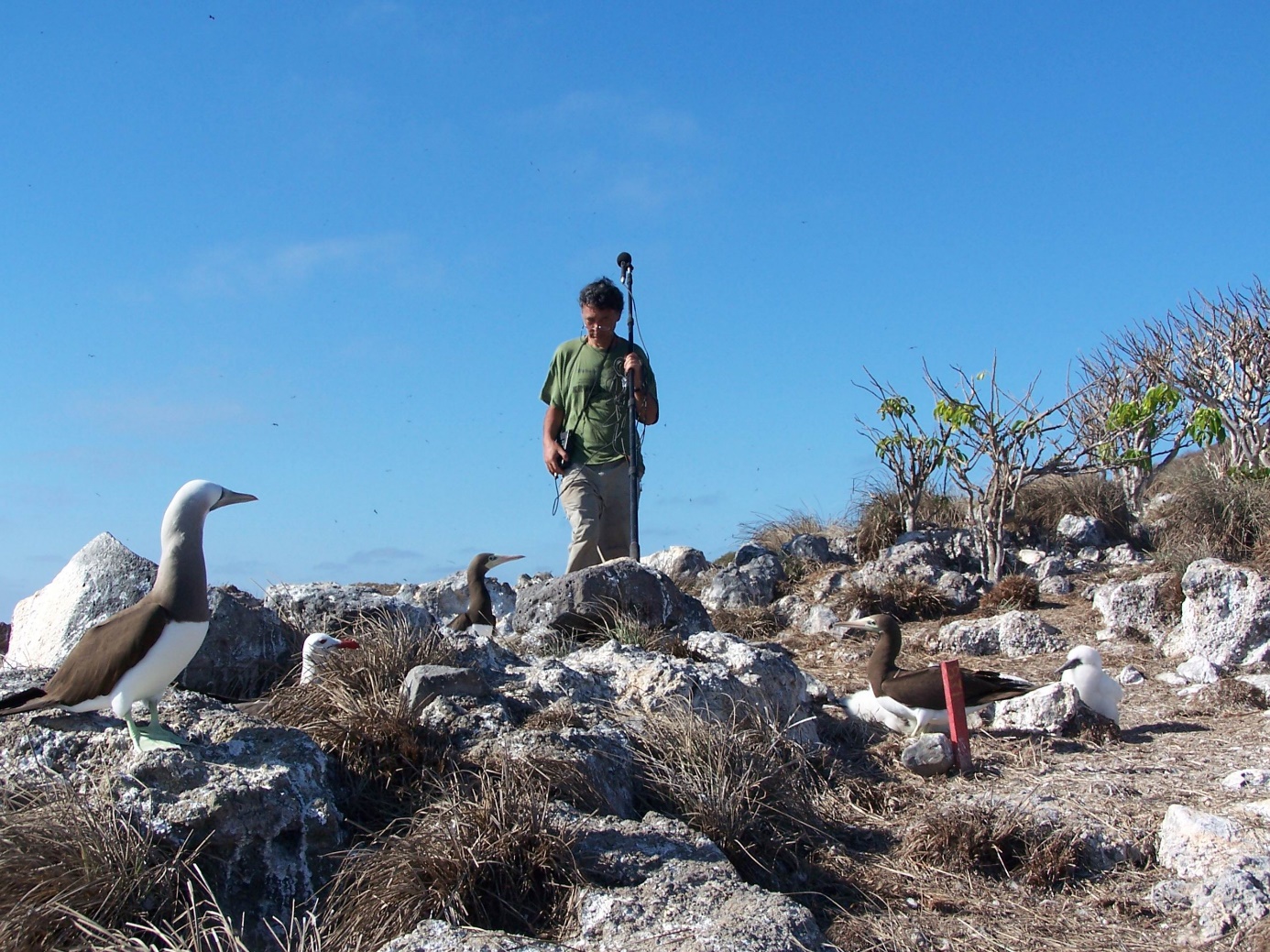 